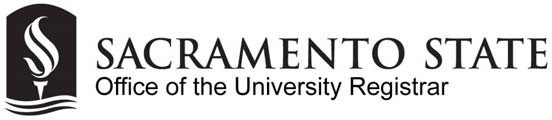 Declaration/Change of MinorIMPORTANT:If you are declaring more than one minor you will need to submit separate forms for each request.If you are declaring a minor in Business please go to the Undergraduate Business Advising Center (UBAC), Tahoe Hall Room 1030.If you are declaring a Special Minor please go to Academic Affairs, Sacramento Hall Room 234.Submit completed minor change form to the Student Services Counter, Lassen Hall Lobby.PLEASE PRINT IN BLUE OR BLACK INKStudent ID#:  	Name:				 Last	First	MIDay Phone: 		Email:  	Have you applied for Graduation?	Yes □ No □Have you ever been academically disqualified from the minor that you are now declaring?		Yes □ No □ I am an undergraduate student and my immediate degree objective is	BM □ BA □ BS □I am a post-baccalaureate student and my immediate objective is	2nd Bachelors □PLEASE INDICATE APPROPRIATE CHANGES:Change Minor to: 	(by checking this box, your current minor will be deleted)OR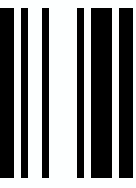 Add Minor: 	(please add this newly declared minADVISOR’S NAME (PLEASE PRINT)	ADVISOR’S SIGNATURE (REQUIRED)DEPARTMENT CHAIR’S NAME (PLEASE PRINT)	DEPARTMENT CHAIR’S SIGNATURE (REQUIRESTUDENT’S SIGNATURE (REQUIRED)	DATE